Social MediaFacebook, Instagram: Created and oversaw several pages, created FB ads, geofencing and targeting; and created FB lead ads, surveys, event pages.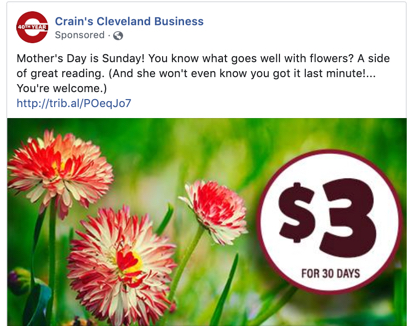 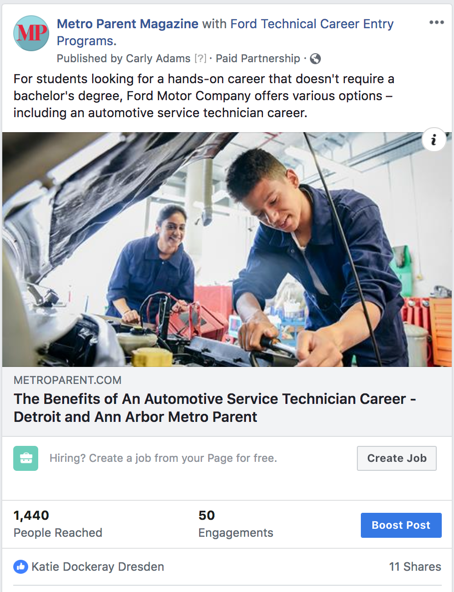 YouTube: Created several channels, including JournalismVideo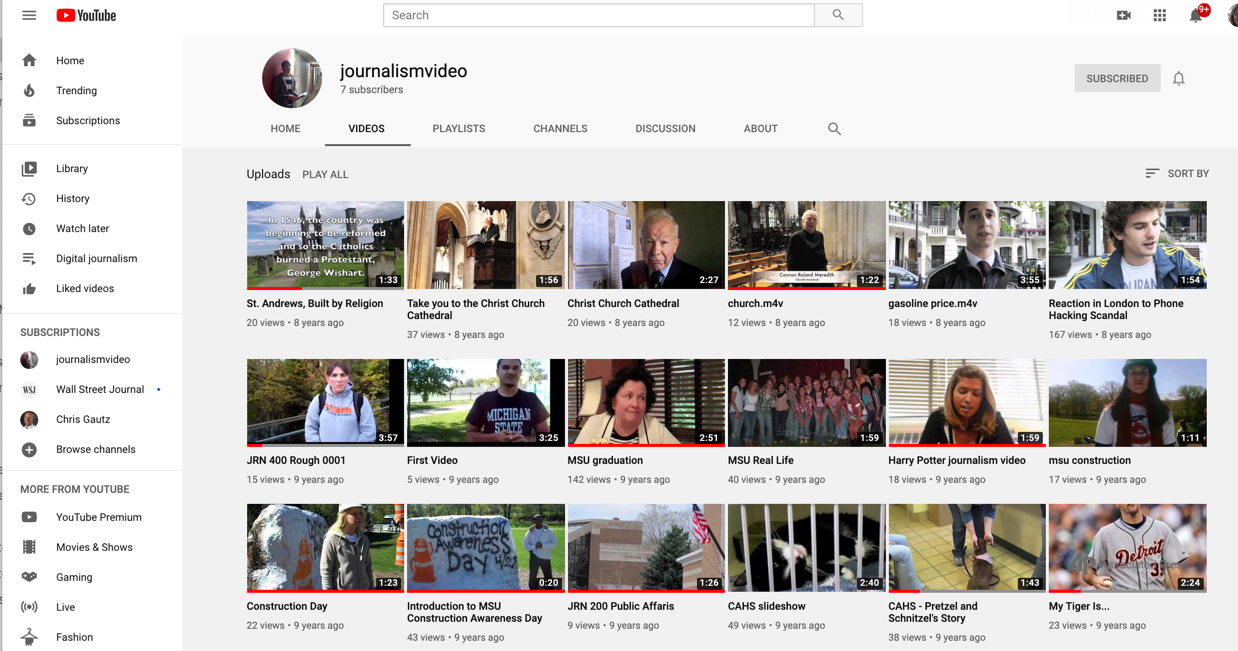 